MY KEY MESSAGES ABOUT HIGHER EDUCATION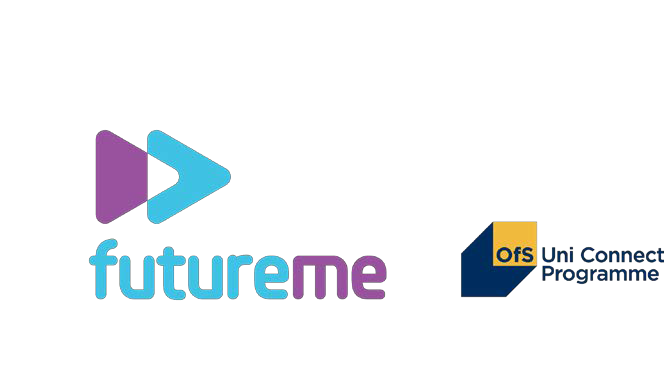 ANY FURTHER IDEAS …12345           